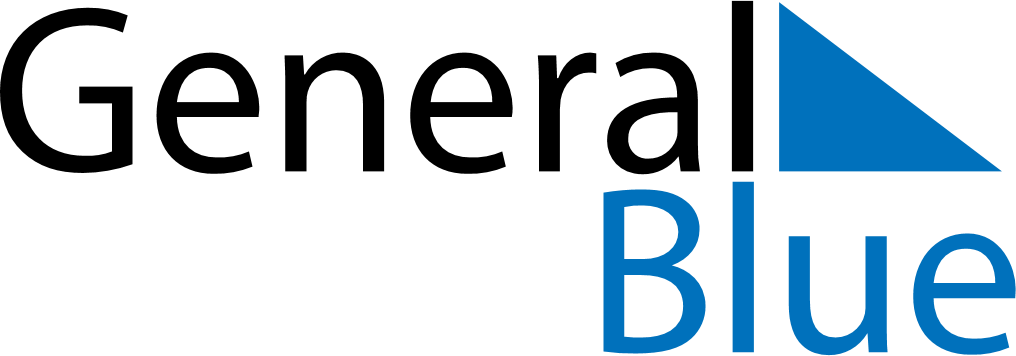 February 2027February 2027February 2027February 2027MozambiqueMozambiqueMozambiqueSundayMondayTuesdayWednesdayThursdayFridayFridaySaturday1234556Heroes’ Day78910111212131415161718191920212223242526262728